Fall 2017ENT 4499, CULMINATION PROJECT (D286)1 class hour, a minimum of 5 independent study hours per week, 2 creditsPrerequisites:8 Credits of ENT 3320 (4 courses), ENT 4430 and (an ENT 4000 level course or MTEC 4800 or MTEC 4801)Class Meeting Time: 11:30 am – 12:20 pm, TuesdayClass Room: V120Prof.  Ryoya Terao Office: Voorhees V203, E-mail: rterao@citytech.cuny.eduOffice Hour(s) Friday 11:00 am – 12 :00 pmCourse Description:This course serves as the senior thesis project. The student will utilize his/her skills in a new and innovative way to develop a project that relates to or has an impact on the entertainment industry. Projects may be developed through courses in the entertainment technology and/or emerging media technology programs. All projects must be approved by the advisor and should demonstrate management, technical design and presentation skills. Documentation of planning, design and realization will be presented to a committee of instructors, both in entertainment technology and related disciplines, as well as to industry professionals; all are to be selected by the students and approved by the advisor. Though students will enroll in the course during their senior year, development of the project should begin during the second semester of the junior year. Grades:Each culmination project will be evaluated by the ENT faculty based on the proposal, documentation of the progress throughout the semester, quality of final product, and final poster and oral presentations.Students who are not able to provide a completed set of written documents, a poster, and an oral presentation of their project at the end of the semester will fail the course.  Sometimes the scope of the project will preclude completion within the timeframe of the semester: in these cases it is possible to receive an incomplete grade.  Students are responsible for providing persuasive reasons that are reflected in the project planning documents, and receive explicit prior written approval from the project advisor in order to qualify for this.Course Expectations:The course serves as your senior thesis project. The student will either: Act in a principal supervisory role in a production as a designer or technical manager.Propose, design and build a specialized piece of show equipment.Develop a project that utilizes his/her skills in a new and innovative way that relates to or impacts on the entertainment and/or emerging media industries.All projects will have two advisers; one will be the culmination professor the other must a faculty member or a professional in the area of the project who will serve as the technical adviser.All projects must be approved by the adviser and should demonstrate management, technical design and presentation skills. Documentation of planning, design and realization will be presented to a committee of instructors, both in entertainment technology and related disciplines, as well as industry professionals (when available); all are to be selected by the student and approved by the adviser. Though students will enroll in the course during their senior year, development of the project should begin during the second semester of the junior year.Each student enrolled in the course willRead and sign the project agreement.Meet with their project advisor at least three times during the semester to discuss the project.  The project advisor will sign and date the meeting log for each of these sessions.Keep a weekly log on Blackboard or OpenLab noting their progress.LABORATORIES: 5 hours weeklyBecause this is an individual senior practical or theoretical project that is required for graduation, hands-on experience and experimentation will take place throughout the project; therefore, the laboratory experience is an ongoing one to be constantly monitored by the adviser and college lab technicians. Every effort will be made to see that shop space, tools and equipment are available so that the student has every opportunity to perform to the best of their ability.PROJECT PRESENTATIONSYou will present your project several times over the course of the semester informally to your classmates. At the end of the semester, you will present a completed project to a faculty jury and present your results to the department at large during the poster session. Some students will be invited to present their whole presentation to the department at large.Learning OutcomesGen Ed Learning OutcomesRequired Texts And MaterialsStudents will develop a reading list that reflects the specific needs of the project.  It is assumed that all textbooks previously assigned will be used for reference throughout the period of the project.  This list will be included as a bibliography with their final binder submission.Note: If we determine to use OpenLab instead of Blackboard, your weekly progress report should be written in your portfolio.Event Attendance Policy (Departmental Policy)If you are going to work in our Industry, it is as important to be an educated and engaged audience member as it is to have a clear understanding of what happens behind the scenes. Also, when your peers and/or faculty are working hard on an event for the department, they should be rewarded with your strong support and encouragement, even though you may have had nothing to do with that project. There is nothing worse, after working a “zillion” hours, to have a small audience. Therefore, as part of completion of this course you will be REQUIRED to attend at least one of the department's events. Please come and show your support as often as you can!  Academic Integrity Policy (College Policy)Students and all others who work with information, ideas, texts, images, music, inventions, and other intellectual property owe their audience and sources accuracy and honesty in using, crediting, and citing sources. As a community of intellectual and professional workers, the College recognizes its responsibility for providing instruction in information literacy and academic integrity, offering models of good practice, and responding vigilantly and appropriately to infractions of academic integrity. Accordingly, academic dishonesty is prohibited in The City University of New York and at New York City College of Technology and is punishable by penalties, including failing grades, suspension, and expulsion. The complete text of the College policy on Academic Integrity may be found in the catalog.Schedule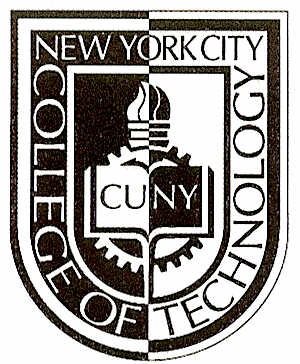 NEW YORK CITY                                                                                     COLLEGE OF TECHNOLOGY The City University of New YorkEntertainment Technology Department300 Jay Street, Room V203  Brooklyn, NY 11201-2983Voice: (718) 260-5588  Fax: (718) 260-5591http://www.entertainmenttechnology.orgAfter taking this class, the student will be able to...This will be demonstrated by...Clearly state in a proposal the scope of a project to be executedCreating a proposalComplete a full set of specifications that will be used to complete a project.   Creating specificationsDevelop a working budget of materials and supplies for a projectGenerating a budget documentDevelop a calendar that charts milestone and final deadlines, considers the process of construction and payment schedules, and reasonably predicts the phases of work and target completionCreating appropriate calendar(s)Complete a proposed project in the allotted time.Presenting the project outcomes in written and oral form at the end of the project timeframe.After taking this class, the student will be able to...This will be demonstrated by...Follow an idea from conceptualization to realizationClass seminar meetings, meetings with advisors, submission of deliverablesGenerate appropriate and necessary technical documentsGenerating the documentsPresent a fully realized project to a group of peers in a clear and thoughtful manner.Oral presentation and poster sessionSession #DateDayTopicAssignment108/29TuePreliminary Proposals Presented in SeminarPreliminary Proposal209/05TueIntroduction to OpenLaband learning portfoliosFinal ProposalFaculty mentor document.309/12TuePaperwork, plans, calendar, and budgetCreate OpenLab portfolioSigned Meeting Slip 1409/26TueHow to: Final PresentationPost Budget and calendar to OpenLab 510/03How to: Poster Session(1/3rd of semester complete!)610/10Working as a team: Giving and receiving feedbackSigned Meeting Slip 2710/17Midterm check-inMidterm Progress Report.810/24Poster CritiquePoster rough draft910/31OpenLab CritiqueSigned Meeting Slip 3OpenLab Rough Draft1011/07Practice Poster session(2/3rd of semester complete!)Technology needs for faculty presentationFinal Presentation Availability Form 1111/14Presentation Practice Part I1211/28Presentation Practice Part II1312/05All WeekFirst Week of Final PresentationsOpenLab site complete1412/12All WeekSecond Week of Final Presentations1512/14ThursPoster Session at the theatre (1 – 2 pm) & Selected Presentations(2:30 pm – 4:30 pm)